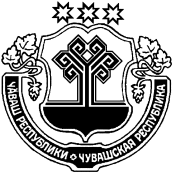 Администрация Янтиковского района п о с т а н о в л я е т:Внести в постановление администрации Янтиковского района от 05.02.2020 № 66 «Об утверждении Положения о комиссии по соблюдению требований к служебному поведению муниципальных служащих Янтиковского района Чувашской Республики и урегулированию конфликта интересов» (далее– постановление), следующее изменение:в пункте 3 постановления слова «Чайкина В.В.» заменить словами «Куклова Г.П.».2. Настоящее постановление вступает в силу с даты его официального опубликования (обнародования).Глава администрации Янтиковского района                                                                    В.Б. МихайловЧУВАШСКАЯ РЕСПУБЛИКАЧĂВАШ РЕСПУБЛИКИАДМИНИСТРАЦИЯЯНТИКОВСКОГО РАЙОНАПОСТАНОВЛЕНИЕ02.03.2021   № 102село ЯнтиковоТĂВАЙ РАЙОНАДМИНИСТРАЦИЙĔЙЫШĂНУ02.03.2021  102 № Тǎвай ялěО внесении изменения в постановление администрации Янтиковского района от 05.02.2020 № 66